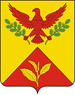 АдминистрациЯ Шаумянского сельского поселенияТуапсинского районаПОСТАНОВЛЕНИЕот 26.08.2022                                                                                                          № 70                                                            с. ШаумянОб утверждении Порядка размещения сведений об источниках получения средств, за счет которых совершены сделки (совершена сделка) по приобретению земельного участка, другого объекта недвижимости, транспортного средства, ценных бумаг, акций (долей участия, паев в уставных (складочных) капиталах организаций), предоставленных должностными лицами администрации Шаумянского сельского поселения Туапсинского района, в информационно-телекоммуникационной сети «Интернет» на официальном сайте и предоставления этих сведений общероссийским средствам массовой информации для опубликованияВ соответствии с Федеральными законами от 2 марта 2007 г. № 25-ФЗ «О муниципальной службе в Российской Федерации» и от 25 декабря 2008 г. № 273-ФЗ «О противодействии коррупции», постановляю: 1. Утвердить Порядок размещения сведений об источниках получения средств, за счет которых совершены сделки (совершена сделка) по приобретению земельного участка, другого объекта недвижимости, транспортного средства, ценных бумаг, акций (долей участия, паев в уставных (складочных) капиталах организаций), предоставленных должностными лицами администрации Шаумянского сельского поселения Туапсинского района, в информационно-телекоммуникационной сети «Интернет» на официальном сайте и предоставления этих сведений общероссийским средствам массовой информации для опубликования согласно приложению. 2. Настоящее постановление подлежит обнародованию путем доведения до всеобщего сведения граждан, проживающих на территории поселения, посредством размещения его в специально установленных местах, обеспечения беспрепятственного доступа к тексту муниципального правового акта.3. Контроль за выполнением настоящего постановления возложить на заместителя главы администрации Шаумянского сельского поселения Туапсинского района Т.А. Делигевуряна4. Постановление вступает в силу со дня его обнародования.ГлаваШаумянского сельского поселенияТуапсинского района						А.А. Кочканян							ЛИСТ СОГЛАСОВАНИЯпроекта постановления администрации Шаумянского сельского поселения Туапсинского районаот 26.08.2022 № 70«О представлении муниципальными служащими, замещающими должности муниципальной службы администрации Шаумянского сельского поселения Туапсинского района, сведений о своих расходах, а также о расходах своих супруги (супруга) и несовершеннолетних детей»Проект подготовлен и внесен:Специалист 2 категорииПо общим вопросам администрацииШаумянского сельского поселенияТуапсинского района						 Л.А. Деревягина                                                                                                                                                                                                                                                                                                                                                                                                                                  Проект согласован:Заместитель главы администрацииШаумянского сельского поселенияТуапсинского района                                                           Т.А. ДелигевурянВедущий специалист по организационнымвопросам администрации Шаумянского сельского поселения	Туапсинского района		                              		    Р.Г. АнучкинаВедущий специалист по территориальному планированию и землеустройству администрации Шаумянского сельского поселения	Туапсинского района					  	Е.Г. БражниковаПриложение УТВЕРЖДЕНпостановлением администрацииШаумянского сельского поселенияТуапсинского района       от 26.08.2022 № 70 ПОРЯДОКразмещения сведений об источниках получения средств, за счет которых совершены сделки (совершена сделка) по приобретению земельного участка, другого объекта недвижимости, транспортного средства, ценных бумаг, акций (долей участия, паев в уставных (складочных) капиталах организаций), предоставленных должностными лицами администрации Шаумянского сельского поселения Туапсинского района, в информационно-телекоммуникационной сети «Интернет» на официальном сайте и предоставления этих сведений общероссийским средствам массовой информации для опубликования1. Настоящим Порядком устанавливаются правила размещения сведений об источниках получения средств, за счет которых совершены сделки (совершена сделка) по приобретению земельного участка, иного объекта недвижимости, транспортного средства, ценных бумаг, долей участия, паев в уставных (складочных) капиталах организаций, если общая сумма таких сделок превышает общий доход должностного лица администрации Шаумянского сельского поселения Туапсинского района и его супруги (супруга) за три последних года, предшествующих отчетному периоду, в информационно - телекоммуникационной сети Интернет на официальном сайте (далее – официальный сайт), и предоставления этих сведений общероссийским средствам массовой информации (далее - ОСМИ) для опубликования. 2. На официальном сайте администрации Шаумянского сельского поселения Туапсинского района  размещаются и ОСМИ предоставляются для опубликования сведения об источниках получения средств, за счет которых должностным лицом совершены сделки (совершена сделка) по приобретению земельного участка, иного объекта недвижимости, транспортного средства, ценных бумаг, долей участия, паев в уставных (складочных) капиталах организаций, если общая сумма таких сделок превышает общий доход указанного лица и его супруги (супруга) за три последних года, предшествующих отчетному периоду (далее – сведения о расходах): а) предмет сделки (объект недвижимости с указанием вида, площади и страны расположения; транспортное средство с указанием вида и марки; ценные бумаги, акции, доли участия, паи в уставных (складочных) капиталах организаций с указанием вида и доли участия (общего количества); б) сумма заявленной сделки;в) источники получения средств, за счет которых совершена сделка.3. Сведения о расходах размещаются на официальном сайте администрации Шаумянского сельского поселения Туапсинского района   и предоставляются ОСМИ по форме, согласно приложению к настоящему Порядку. 4. В размещаемых на официальном сайте и предоставляемых ОСМИ сведениях о расходах запрещается указывать:а) иные сведения (кроме указанных в пункте 2 настоящего Порядка) о доходах должностного лица, его супруги (супруга) и несовершеннолетних детей, об имуществе, принадлежащем на праве собственности названным лицам, и об их обязательствах имущественного характера; б) персональные данные супруги (супруга), детей и иных членов семьи депутата; в) данные, позволяющие определить место жительства, почтовый адрес, телефон и иные индивидуальные средства коммуникации должностного лица, его супруги (супруга), детей и иных членов семьи;г) данные, позволяющие определить местонахождение объектов недвижимого имущества, принадлежащих должностному лицу, его супруге (супругу), детям, иным членам семьи на праве собственности или находящихся в их пользовании; д) информацию, отнесенную к государственной тайне или являющуюся конфиденциальной. 5. Сведения о расходах, указанные в пункте 2 настоящего Порядка, за весь период исполнения должностным лицом муниципальной должности находятся на официальном сайте и дополняются (в случае наличия оснований) в течение 14 рабочих дней со дня истечения срока, установленного для их подачи. 6. Размещение на официальном сайте сведений о расходах, указанных в пункте 2 настоящего Порядка, представленных должностным лицом, обеспечивается специалистом 2 категории по общим вопросам администрации Шаумянского сельского поселения Туапсинского района. 7. Специалист 2 категории по общим вопросам администрации Шаумянского сельского поселения Туапсинского района:1) в течение трёх рабочих дней со дня поступления запроса от ОСМИ сообщает о нём должностному лицу, в отношении которого поступил запрос; 2) в течение семи рабочих дней со дня поступления запроса от ОСМИ обеспечивает предоставление ему сведений о расходах, указанных в пункте 2 настоящего Порядка, в том случае, если запрашиваемые сведения отсутствуют на официальном сайте администрации Шаумянского сельского поселения Туапсинского района. Специалист администрации
Шаумянского сельского поселения 
Туапсинского района 						                  Л.А. Деревягина		                              Приложение к Порядку размещения сведений об источниках получения средств, за счет которых совершены сделки (совершена сделка) по приобретению земельного участка, другого объекта недвижимости, транспортного средства, ценных бумаг, акций (долей участия, паев в уставных (складочных) капиталах организаций), предоставленных должностными лицами администрации Шаумянского сельского поселения Туапсинского района, в информационно-телекоммуникационной сети «Интернет» на официальном сайте  и предоставления этих сведений общероссийским средствам массовой информации для опубликованияСВЕДЕНИЯ об источниках получения средств, за счет которых совершена сделка по приобретению земельного участка, другого объекта недвижимости, транспортного средства, ценных бумаг, акций (долей участия, паев в уставных (складочных) капиталах организаций), представленные должностным лицом администрации Шаумянского сельского поселения Туапсинского района за период с 01 января по 31 декабря 20___ годаСпециалист администрации Шаумянского сельского поселения Туапсинского района 					               Л.А. Деревягина 	№Фамилия, имя, отчество должностного лицаПредмет сделкиПредмет сделкиПредмет сделкиПредмет сделкиСумма сделки (руб.)Сведения об источниках получения средств, за счет которых совершена сделка№Фамилия, имя, отчество должностного лицаземельный участок, его площадь (кв. м), страна расположенияиное недвижимое имущество, его площадь (кв. м), страна расположениятранспортные средства (вид, марка)ценные бумаги акции, доли участия, паи в уставных (складочных) капиталах организаций, вид и доля участия (общее количество)Сумма сделки (руб.)Сведения об источниках получения средств, за счет которых совершена сделка1.23456781.Супруг (супруга)